      LASTEJOOKS  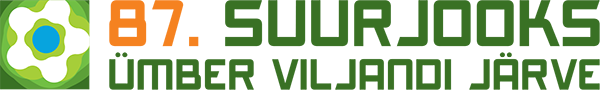 TÜDRUK	□		POISS   □		VANUS     EESNIMI………………………………………….............................PEREKONNANIMI…………………………………......................KOOL VÕI LASTEAED……............................................................OLE TUBLI!           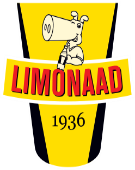 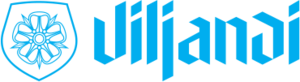       LASTEJOOKS  TÜDRUK	□		POISS   □		VANUS     EESNIMI………………………………………….............................PEREKONNANIMI…………………………………......................KOOL VÕI LASTEAED……............................................................OLE TUBLI!           